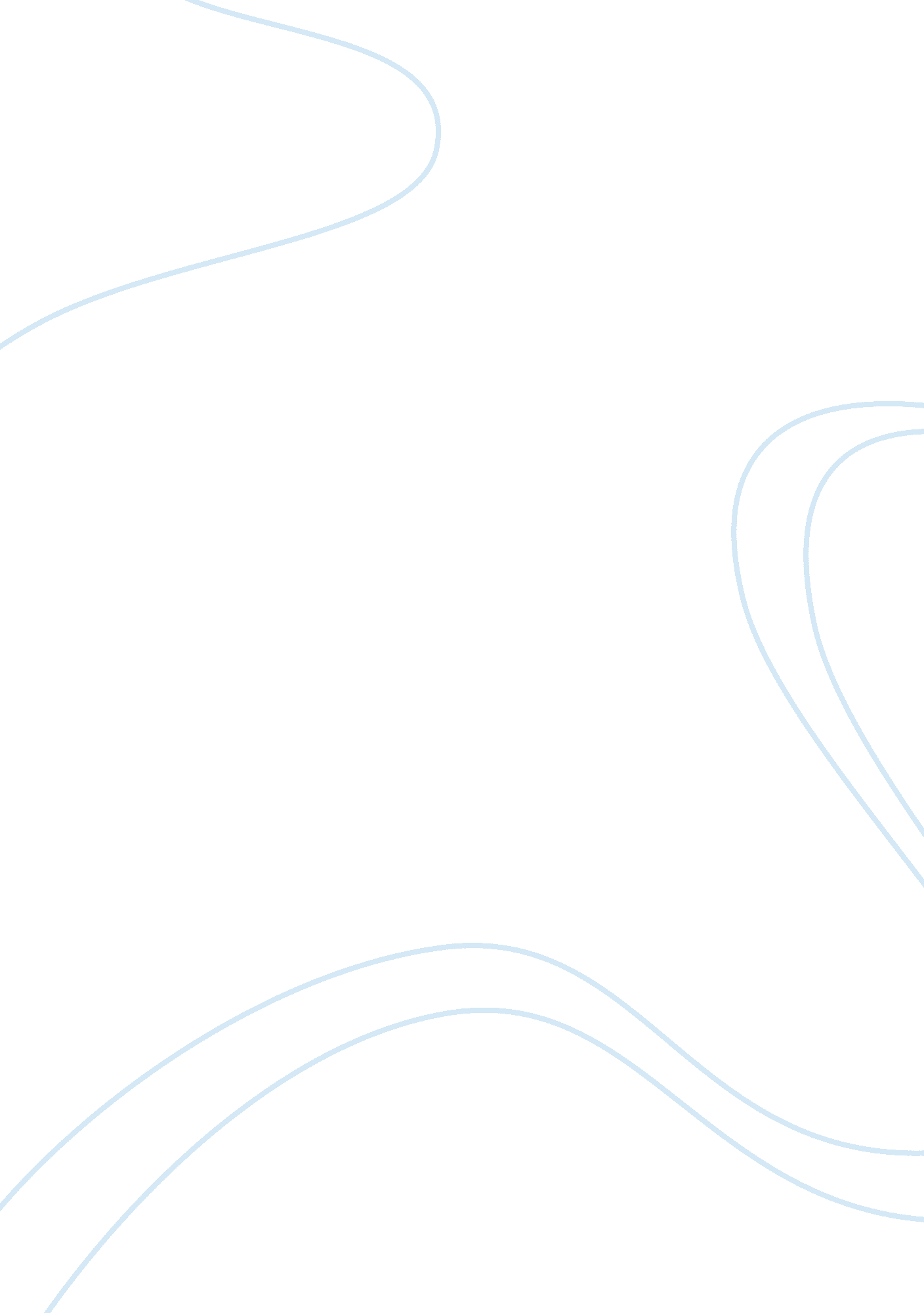 Section 1: jacksonian democracy assessment flashcard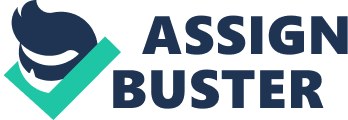 What changes did the new western states make that allowed more people to vote? They lowered the requirement that men had to have a certain amount of property to vote. How did nominating conventions allow the people more say in politics? At nominating conventions, party members chose the party’s candidates. How might changes to the voting process brought about by Jacksonian Democracy affect politics in the future? the increase of voting rights by lowering property requirements later became known as the Jacksonian Democracy. What two new political parties faced off in the election of 1828? Which candidate did each party support? National-Republicans, who supported John Quincy Adams and the Democratic-Republicans, who supported Andrew Jackson. Why did Andrew Jackson have more popular support than did Adams? Because the people believed that Jackson would defend the rights of the common people and slave states rather than Adams who disagreed. Do you think the spoils system was an acceptable practice? Explain your answer. The Spoils system is a practice where a political party, after winning an election, gives government jobs to its voters as a reward for working toward victory. I do not believe that this was an acceptable practice. 